				Newsletter- Week 12    		   			Monday 27th November 2017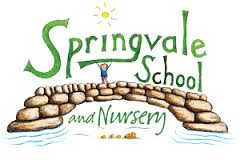 Website: Please check out our fantastic new website at www.springvaleprimary.org which has been developed thanks to technical support from Mr Robinson! It looks fabulous and we will be adding lots of information over the coming weeks. It is a one-stop shop for everything you need to know about Springvale Primary! The ‘hubs’ at the bottom will be developed over the coming weeks too.Recent Letters: We have resent the three letters to be returned that were mentioned last week as many parents didn’t receive them. Apologies for this error. Please return as soon as possible to help us to collate the permission slips. Please note that, on the safeguarding letter, if you would like to give permission for a different parent to collect (either regularly or in an emergency) please add a note on your slip. For one off collections by unfamiliar adults or play dates, etc, please contact the school office to inform them in good time so that we can pass it on to the teacher/club leader. Staff must have express permission to allow a child to leave with another adult. Payment Systems: We are delighted to confirm that we will be moving to an online payment system for school meals and visits from February 2018 (after half-term). We will send out lots of information and offer a demonstration evening in school- further details to follow. We will also offer the facility for parents to use PayPoint that can be accessed in local shops using cash or cards. Children will choose their meals on the whiteboard in class each morning and lists will be generated for the kitchen/office and SMSA team. This move will make payments so much easier for families and save lots of time.Punctuality: Please note that our doors open promptly at 8.45am each morning and some pupils are arriving consistently between 8.45 and 8.55am. Whilst this may only be a few minutes and not officially late on registers, it does have a negative impact on learning. Please ensure that all children are here and ready to learn for 8.45am so that learning time can be maximised. Poppy Appeal: Yet another fabulous community effort over the last few weeks- we raised over £280! Thank you to our fabulous Y6 children for organising the sale and to everyone for buying/supporting the Appeal! Y6 produced some fabulous Remembrance work that was on display at the BFL too!Road Safety: The children have really enjoyed learning about road safety and they can all confidently explain how to stay safe in a wide range of situations. Please help us to keep the key messages alive by parking safely around school and driving responsibly at key times around our community. Parent Council: Thank you to the group of parents who attended our first ever Parent Council meeting. The meeting notes and the representatives are now on the school website. We are still looking for more members! It is great that we now have a parent voice mechanism and we can demonstrate our commitment to giving our community a greater voice in our improvement work.Sports News: Well done to our fantastic Y3/4 Sportshall Athletics team who worked brilliantly as a team to achieve a runner place at the Penistone Pyramid event last Monday! A huge well done to our football teams who won 17-2 (league) and lost 5-3 (development) respectively on Friday against Churchfield B. Thank you to Mr J Bean from Churchfield for bringing his team along and for a fabulous afternoon of football! It is so great to see so many parents and extended family at our sporting events- your support and enthusiasm are much appreciated!Have a great week and thank you, once again, for your continued support!Kind Regards, Mr L McClure, HeadteacherWeek 11 Information2017/18 AverageWeek 12 Diary DatesAttendance: 97.3%Late marks: 2GREEN LIGHTS: 98.5%Attendance: 97.5%Late marks: 1GREEN LIGHTS: 99.1%Monday 27th:  Y5/6 Sportshall Athletics (some pupils) at PGSWednesday 29th: Y2 Faith DayWednesday 29th: Christmas Décor DayThursday 30th: Website Video createdThursday 30th: Judo Taster sessions Y3-Y5Friday 1st December: F2 DT DayClasses of the Week: 99.5% in Y4 Cool ColumbiansClasses of the Week: 99.5% in Y4 Cool ColumbiansMonday 27th:  Y5/6 Sportshall Athletics (some pupils) at PGSWednesday 29th: Y2 Faith DayWednesday 29th: Christmas Décor DayThursday 30th: Website Video createdThursday 30th: Judo Taster sessions Y3-Y5Friday 1st December: F2 DT DayStep to Success Focus:Motto part one- ‘Play Together’Step to Success Focus:Motto part one- ‘Play Together’Monday 27th:  Y5/6 Sportshall Athletics (some pupils) at PGSWednesday 29th: Y2 Faith DayWednesday 29th: Christmas Décor DayThursday 30th: Website Video createdThursday 30th: Judo Taster sessions Y3-Y5Friday 1st December: F2 DT Day